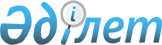 Об организации очередного призыва на срочную воинскую службу граждан 1982-1991 годов рождения в апреле-июне и октябре-декабре 2009 года
					
			Утративший силу
			
			
		
					Постановление акимата города Семей Восточно-Казахстанской области от 3    апреля 2009 года N 415. Зарегистрировано в Управлении юстиции города Семей  Департамента юстиции Восточно-Казахстанской области 6 мая 2009 года за     N 5-2-110. Утратило силу постановлением акимата города Семей Восточно-Казахстанской области от 30 декабря 2009 года N 1627

      Сноска. Утратило силу постановлением акимата города Семей Восточно-Казахстанской области от 30.12.2009 N 1627.

      

      В соответствии с подпунктом 8) пункта 1 статьи 31 Закона Республики Казахстан от 23 января 2001 года № 148 «О местном государственном управлении и самоуправлении в Республике Казахстан», статьями 19, 20, 21 Закона Республики Казахстан от 8 июля 2005 года № 74-III «О воинской обязанности и воинской службе», Указом Президента Республики Казахстан от 1 апреля 2009 года № 779 «Об увольнении в запас военнослужащих срочной воинской службы, выслуживших установленный срок воинской службы, и очередном призыве граждан Республики Казахстан на срочную воинскую службу в апреле – июне и октябре-декабре 2009 года», в целях обеспечения своевременного и качественного призыва граждан на срочную воинскую службу в апреле-июне и октябре-декабре 2009 года, акимат города ПОСТАНОВЛЯЕТ:



      1. Провести призыв граждан 1982-1991 годов рождения в апреле-июне и октябре-декабре 2009 года граждан мужского пола в возрасте от восемнадцати до двадцати семи лет, не имеющих права на отсрочку или освобождение от призыва, а также граждан, отчисленных из учебных заведений, не достигших двадцати семи лет и не выслуживших установленные сроки воинской службы по призыву.



      2. Для проведения очередного призыва граждан на срочную воинскую службу в г. Семей образовать призывной участок при управлении по делам обороны (далее - УДО) по ул. Ч. Валиханова, 108, и городскую призывную комиссию в составе:

      Члены городской призывной комиссии: 



      3. Утвердить прилагаемый график проведения призыва граждан для прохождения призывной комиссии в управлении по делам обороны города Семей с 1 апреля по 30 июня и с 1 октября по 31 декабря 2009 года.



      4. Акимам сельских округов и поселков:

      1) организовать доставку призывников на комиссию в специально оборудованных автобусах в сопровождении акимов сельских округов и поселков или инспекторов военно-учетных столов;

      2) принять меры для предотвращения несчастных случаев при перевозке призывников.



      5. Рекомендовать заместителю начальника областного управления  здравоохранения по городу Семей Жуасбаевой Г. А. (по согласованию):

      1) выделить в УДО врачей-специалистов и средний медицинский персонал для проведения медицинского освидетельствования призывников с лечебных учреждений;

      2) представить в УДО перечень лечебных учреждений, куда будут направлены призывники на обследование и лечение, в стационарах лечебно-профилактических учреждений иметь резерв коек для дополнительного обследования по направлениям из УДО. Дополнительные исследования проводить в сроки, установленные УДО, с составлением актов, но не более 10 суток;

      3) организовать проведение исследования необходимых анализов в больницах города.



      6. Рекомендовать начальнику управления внутренних дел  Исадилову Ж. К. (по согласованию):

      1) выделить работников полиции для дежурства на призывном участке на период призыва и отправки призывников в войска;

      2) обеспечить по уведомлению УДО розыск граждан, уклонившихся от призыва в Вооруженные Силы Республики Казахстан.



      7. Признать утратившим силу постановление акимата от 2 апреля 2008 года № 339 «Об организации очередного призыва на срочную воинскую службу граждан 1981-1990 годов рождения в апреле-июне и октябре-декабре 2008 года», (зарегистрировано в реестре государственной регистрации нормативных актов 5 мая 2008 год № 5-2-87, опубликовано в газетах от 22 мая 2008 года № 21 «Семей таңы», № 21 «Вести Семей»)



      8. Контроль за выполнением постановления возложить на заместителя акима города Мусапирбекова Т. Ж.



      9. Настоящее постановление вводится в действие по истечении 10 календарных дней после дня его первого официального опубликования.

      

      

      Аким города                                 М. Айнабеков

      Утвержден

      постановлением акимата города

      от 3 апреля 2009 года № 145 

График

проведения призыва граждан для прохождения призывной

комиссии в управлении по делам обороны города Семей

с 1 апреля по 30 июня и с 1 октября по 31 декабря

2009 года      

      

      Начальник управления по делам

      обороны города Семей, подполковник              Ш. Шаханов
					© 2012. РГП на ПХВ «Институт законодательства и правовой информации Республики Казахстан» Министерства юстиции Республики Казахстан
				Шаханов Шамгали Нургалиевичначальник управления по делам обороны, председатель (по согласованию)Азбергенов Сержан Мухтарович начальник государственно–правового отдела аппарата акима города, заместитель председателяИбраев Муратбек Карибаевичзаместитель начальника управления внутренних дел (по согласованию)Кушенев Ержан Мутдасирович 

Сагитова Гульмира Турсынгалиевнаврач, председатель медицинской комиссии (по согласованию)медицинская сестра, секретарь (по согласованию)Номера командапрельапрельапрельапрельапрельапрельапрельапрельапрельапрельапрельапрельапрельапрельапрельапрельапрельапрельапрельапрельапрельапрельНомера команд1236789101314151617202122232427282930РГ515Аэромобильные войска52220ПС КНБ40201550ВВ5101030Войска связи235Сухопутные войска401030Другие войска5020304050202020НГМВ2175020Обследование50505050205050Номера командмаймаймаймаймаймаймаймаймаймаймаймаймаймаймаймаймаймаймайНомера команд456781213141518192021222526272829РГАэромобильные войска10ПС КНБВВ2050Войска связи10Сухопутные войскаДругие войска504040НГМВ505050Обследование4050505050Студенты50104050504050Номера КомандиюньиюньиюньиюньиюньиюньиюньиюньиюньиюньиюньиюньиюньиюньиюньиюньиюньиюньиюньиюньиюньиюньНомера Команд1234589101112151617181922232425262930Сухопутные войска5020Другие войска5020НГМВОбследование5050505050505050Студенты50404210505050505050Номера Команд октябрьоктябрьоктябрьоктябрьоктябрьоктябрьоктябрьоктябрьоктябрьоктябрьоктябрьоктябрьоктябрьоктябрьоктябрьоктябрьоктябрьоктябрьоктябрьоктябрьоктябрьНомера Команд 12567891213141516192021232627282930РГ5215Аэромобильные войска52220ПС КНБ40ВВ2305Войска связи50103050502020Сухопутные войска218750202050Другие войска251030НГМВ5050505050Обследование50305030Номера КомандноябрьноябрьноябрьноябрьноябрьноябрьноябрьноябрьноябрьноябрьноябрьноябрьноябрьноябрьноябрьноябрьноябрьноябрьноябрьноябрьноябрьНомера Команд234569101112131617181920232425262730РГАэромобильные войскаПС КНБ10ВВВойска связи505050Сухопутные войска30505050Другие войскаНГМВ505050505050Обследование50105050505050Студенты50Номера КоманддекабрьдекабрьдекабрьдекабрьдекабрьдекабрьдекабрьдекабрьдекабрьдекабрьдекабрьдекабрьдекабрьдекабрьдекабрьдекабрьдекабрьдекабрьдекабрьдекабрьНомера Команд123478910111418212223242528293031Сухопутные войска5020Другие войскаНГМВ5020Обследование5050505050505050Студенты505050105050505050